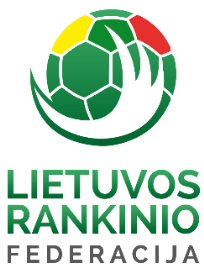 2022/2023 m. SEZONO LIETUVOS JAUNIMO, JAUNIŲ, JAUNUČIŲ IR VAIKŲ RANKINIO ČEMPIONATASKAUNO SM ,,GAJA‘‘ U–17 (VAIKINAI)KOMANDOS PARAIŠKAGalioja nuo 2023.02.21 – 2023.06.30Leista dalyvauti varžybose 27 (DVIDEŠIMT SEPTYNIEMS) žaidėjams.KOMANDOS OFICIALŪS ASMENYSŠią patvirtintą paraišką privaloma turėti kiekvienose Lietuvos jaunimo, jaunių, jaunučių ir vaikų rankinio čempionato rungtynėse.LRF Generalinis sekretorius			Miglius AstrauskasEil.Nr.Pavardė, VardasGimimo dataLicencijosNr.Ūgis;cmSvoris;kgŽaidėjo Nr.1.ŠALKOVAS MATAS2006 01 304055177682.VILDŽIŪNAS KIPRAS2006 12 124550182743.ŠŪMANTAS LEONARDAS2006 12 115049188704.KMITAS NOJUS2006 01 084866177655.DARULIS NIKAS2007 10 064839190806.STULGINSKAS ARMONAS2007 07 035210170587.STULGINSKAS MATAS2007 07 035211170608.BORKERTAS GERARDAS2007 05 274808176669.VAITKEVIČIUS TITAS2007 02 1345331867610.NARBUTAVIČIUS DENIS2007 04 0946281847511.SABALIAUSKAS GUSTAS2007 05 3146271776412.TERLECKIS DOMANTAS2007 04 2048141867313.RIMKUS RADVILAS2007 05 0457821806514.NOVIKOVAS GYTIS2007 03 3148381787515.MORKŪNAS NOJUS2007 08 2948181806616.ČAPSKIS TITAS2007 08 0145511725817.NAZAROVAS VILIUS2007 06 2140591887418.PRANCKUS NOJUS2007 02 2348091766819.SADAUSKAS GRANTAS2008 05 0651981786920.NARUSEVIČIUS TAURAS2008 04 0150471837221.ČAPSKIS RIČIARDAS2008 09 2348371695622.SLIESORIŪNAS ROKAS2008 12 0652121746223.JOKUBAUSKAS ZIGMAS2008 10 1553551685824.BERNOTAS NEIDAS2008 12 0551991655325.BALSYS ERIKAS2008 02 2048361756926.JUOZAPAVIČIUS IGNAS2008 08 0850481736927.LOZAITIS KRISTIJONAS2007 05 10645318469Eil. Nr.Pavardė, VardasGimimo dataPareigos1.DŪDIENĖ RITATrenerė 2.MAZELIAUSKAS ALBERTAS Treneris3.ŠVELPA TOMASTreneris